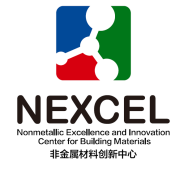 非金属材料创新中心宣传培训类项目申报书Nonmetallic Excellence and Innovation Centerfor Building Materials (NEXCEL)Advocacy Project Proposal项目名称：                                          项目负责人：                                        申报单位：                                   （公章）项目起止时间：                                      Project Title:                                         Implemented by:                                     Implemented organizations:                            Duration of project:                                   非金属材料创新中心制  年   月   日填报说明一、填写说明项目申报书分为“项目背景”、“主要宣传内容及年度计划”、“预期成果及考核指标”、“预期经济与社会效益及推广应用前景”、“工作基础及工作条件”、“研究团队”、“经费预算”、“其他需要说明的情况”和“申请人承诺和所在单位审核”九个部分。1.申报书的内容将作为项目评审、签订任务书的重要依据，申报书的各项填报内容须实事求是、准确完整、层次清晰，不得弄虚作假。2.请申报单位及申报人认真阅读指南，研究内容须对应指南、符合指南的要求。申报书中项目执行时间填写2023年1月1日~2023年12月31日。3.项目名称应清晰、准确反映研究内容，项目名称不宜宽泛。4.提交材料包括电子版和纸质版，电子版申报材料（包括word提交版、PDF签章版）通过电子邮件方式和刻录光盘方式分别报送，纸质申报材料通过快递方式报送（签章，一式二份），电子申请书和纸质申请书的内容必须一致。所有书面文件请采用A4纸双面打印和普通纸质材料做封面，无需胶装。5.申报书标题统一用黑体四号字，申报书正文部分统一用宋体小四号字填写。正文（包括标题）行距为1.5倍。凡不填写的内容，请用“无”表示。6.申报书中的单位名称，请填写全称，并与单位公章一致。二、申报说明1.申报单位对申报材料的真实性、完整性负责。2.请申报单位审核、确认申报材料后，电子邮箱和邮寄分别提交。3.无论不管项目评审通过与否，所有材料均不予以退还，请申请者自行备份申请材料原件。4.对于同一项目，同一申报单位限报1项（博士生计划项目除外）。NEXCEL ADVOCACY PROJECT PROPOSAL项目基本信息表项目简介从项目背景、宣传目标、宣传事项及内容、具体宣传方案、预期宣传成果和效益及市场前景等方面简要描述。（限800字以内）。项目申报书（正文）一、项目背景（包括项目立项目的和意义、必要性及迫切性；宣传内容在国内外的最新进展、研究水平、市场需求和存在问题等；特别说明本项目研究与石油基材料的关系，对推动石油基材料在建材与施工中应用的作用。限1000字以内）二、主要宣传内容及年度工作计划（重点说明项目要开展的宣传工作内容、宣传方式及宣传方案、年度宣传计划。800字以内） 三、预期成果及考核指标（200字以内）四、预期经济与社会效益及推广应用前景（400字以内）五、工作基础及工作条件（重点介绍申报单位能够为本项目提供的有关工作条件、平台和工作基础；项目负责人在宣传工作方面的经验以及与本项目有关的工作基础、工作能力、成果，是否能够保证项目的实施等。限500字以内）六、研究团队项目主要参加人员基本情况表（不超过6人） 七、经费预算（按工作内容及实施方案列出主要支出项目及金额） 八、其他需要说明的情况九、申请人承诺与所在单位审核Project Title:Implemented Organizations:Implemented by:Cooperation Partner:Duration of Project:Day/month/year ~ Day/month/yearEstimated Starting Date:NEXCEL Project Inputs: RMB¥   NEXCEL Project Inputs: RMB¥   Other Inputs: RMB¥Other Inputs: RMB¥ABSTRACT: Detail Description of the Proposal (no less than 1000 words).ABSTRACT: Detail Description of the Proposal (no less than 1000 words).Background (no less than 100 words)Advocacy objectives (no less than 100 words)Advocacy items and contents (no less than 300 words)Specific advocacy plan (no less than 300 words)Benefits and market prospects (no less than 100 words)Expected advocacy results (no less than 100 words)项目名称项目名称经费预算经费预算总预算    万元，其中中心专项资金   万元，单位自筹资金   万元，其他渠道获得资金    万元总预算    万元，其中中心专项资金   万元，单位自筹资金   万元，其他渠道获得资金    万元总预算    万元，其中中心专项资金   万元，单位自筹资金   万元，其他渠道获得资金    万元总预算    万元，其中中心专项资金   万元，单位自筹资金   万元，其他渠道获得资金    万元总预算    万元，其中中心专项资金   万元，单位自筹资金   万元，其他渠道获得资金    万元总预算    万元，其中中心专项资金   万元，单位自筹资金   万元，其他渠道获得资金    万元总预算    万元，其中中心专项资金   万元，单位自筹资金   万元，其他渠道获得资金    万元总预算    万元，其中中心专项资金   万元，单位自筹资金   万元，其他渠道获得资金    万元总预算    万元，其中中心专项资金   万元，单位自筹资金   万元，其他渠道获得资金    万元总预算    万元，其中中心专项资金   万元，单位自筹资金   万元，其他渠道获得资金    万元总预算    万元，其中中心专项资金   万元，单位自筹资金   万元，其他渠道获得资金    万元项目起止时间项目起止时间起始时间年   月   日年   月   日年   月   日结束时间结束时间结束时间  年    月    日  年    月    日  年    月    日  年    月    日申报单位单位名称单位名称单位法定代表人单位法定代表人单位法定代表人申报单位单位性质单位性质组织机构代码组织机构代码组织机构代码申报单位通信地址通信地址邮政编码邮政编码邮政编码申报单位单位联系人单位联系人电    话电    话电    话申报单位电子邮箱电子邮箱项目负责人姓   名姓   名性   别□男 □女□男 □女□男 □女出生日期出生日期出生日期项目负责人证件类型证件类型证件号码项目负责人所在单位所在单位项目负责人最高学位最高学位□博士     □硕士   □学士    □其他□博士     □硕士   □学士    □其他□博士     □硕士   □学士    □其他□博士     □硕士   □学士    □其他□博士     □硕士   □学士    □其他□博士     □硕士   □学士    □其他□博士     □硕士   □学士    □其他□博士     □硕士   □学士    □其他□博士     □硕士   □学士    □其他□博士     □硕士   □学士    □其他项目负责人职    称职    称□正高级 □副高级 □中级 □其他□正高级 □副高级 □中级 □其他□正高级 □副高级 □中级 □其他□正高级 □副高级 □中级 □其他□正高级 □副高级 □中级 □其他□正高级 □副高级 □中级 □其他职务职务职务项目负责人电子邮箱电子邮箱手机号码手机号码项目负责人通讯地址通讯地址其他参与单位序号单位名称单位名称单位名称单位性质单位性质单位性质单位性质单位性质组织机构代码组织机构代码组织机构代码其他参与单位1其他参与单位2项目参加人数     人。其中：     人。其中：高级职称  人，中级职称  人，初级职称  人，其他  人；高级职称  人，中级职称  人，初级职称  人，其他  人；高级职称  人，中级职称  人，初级职称  人，其他  人；高级职称  人，中级职称  人，初级职称  人，其他  人；高级职称  人，中级职称  人，初级职称  人，其他  人；高级职称  人，中级职称  人，初级职称  人，其他  人；高级职称  人，中级职称  人，初级职称  人，其他  人；高级职称  人，中级职称  人，初级职称  人，其他  人；高级职称  人，中级职称  人，初级职称  人，其他  人；高级职称  人，中级职称  人，初级职称  人，其他  人；项目参加人数     人。其中：     人。其中：博士学位  人，硕士学位  人，学士学位  人，其他  人。博士学位  人，硕士学位  人，学士学位  人，其他  人。博士学位  人，硕士学位  人，学士学位  人，其他  人。博士学位  人，硕士学位  人，学士学位  人，其他  人。博士学位  人，硕士学位  人，学士学位  人，其他  人。博士学位  人，硕士学位  人，学士学位  人，其他  人。博士学位  人，硕士学位  人，学士学位  人，其他  人。博士学位  人，硕士学位  人，学士学位  人，其他  人。博士学位  人，硕士学位  人，学士学位  人，其他  人。博士学位  人，硕士学位  人，学士学位  人，其他  人。填表说明： 1、专业技术职称：A、正高级  B、副高级  C、中级  D、初级  E、其他；2、投入本项目的全时工作时间（人月）是指在项目实施期间该人总共为项目工作的满月度工作量；累计是指项目组所有人员投入人月之和；3、是否有工资性收入：Y、是  N、否；4、工作单位：填写单位全称，其中高校要具体填写到所在院系。填表说明： 1、专业技术职称：A、正高级  B、副高级  C、中级  D、初级  E、其他；2、投入本项目的全时工作时间（人月）是指在项目实施期间该人总共为项目工作的满月度工作量；累计是指项目组所有人员投入人月之和；3、是否有工资性收入：Y、是  N、否；4、工作单位：填写单位全称，其中高校要具体填写到所在院系。填表说明： 1、专业技术职称：A、正高级  B、副高级  C、中级  D、初级  E、其他；2、投入本项目的全时工作时间（人月）是指在项目实施期间该人总共为项目工作的满月度工作量；累计是指项目组所有人员投入人月之和；3、是否有工资性收入：Y、是  N、否；4、工作单位：填写单位全称，其中高校要具体填写到所在院系。填表说明： 1、专业技术职称：A、正高级  B、副高级  C、中级  D、初级  E、其他；2、投入本项目的全时工作时间（人月）是指在项目实施期间该人总共为项目工作的满月度工作量；累计是指项目组所有人员投入人月之和；3、是否有工资性收入：Y、是  N、否；4、工作单位：填写单位全称，其中高校要具体填写到所在院系。填表说明： 1、专业技术职称：A、正高级  B、副高级  C、中级  D、初级  E、其他；2、投入本项目的全时工作时间（人月）是指在项目实施期间该人总共为项目工作的满月度工作量；累计是指项目组所有人员投入人月之和；3、是否有工资性收入：Y、是  N、否；4、工作单位：填写单位全称，其中高校要具体填写到所在院系。填表说明： 1、专业技术职称：A、正高级  B、副高级  C、中级  D、初级  E、其他；2、投入本项目的全时工作时间（人月）是指在项目实施期间该人总共为项目工作的满月度工作量；累计是指项目组所有人员投入人月之和；3、是否有工资性收入：Y、是  N、否；4、工作单位：填写单位全称，其中高校要具体填写到所在院系。填表说明： 1、专业技术职称：A、正高级  B、副高级  C、中级  D、初级  E、其他；2、投入本项目的全时工作时间（人月）是指在项目实施期间该人总共为项目工作的满月度工作量；累计是指项目组所有人员投入人月之和；3、是否有工资性收入：Y、是  N、否；4、工作单位：填写单位全称，其中高校要具体填写到所在院系。填表说明： 1、专业技术职称：A、正高级  B、副高级  C、中级  D、初级  E、其他；2、投入本项目的全时工作时间（人月）是指在项目实施期间该人总共为项目工作的满月度工作量；累计是指项目组所有人员投入人月之和；3、是否有工资性收入：Y、是  N、否；4、工作单位：填写单位全称，其中高校要具体填写到所在院系。填表说明： 1、专业技术职称：A、正高级  B、副高级  C、中级  D、初级  E、其他；2、投入本项目的全时工作时间（人月）是指在项目实施期间该人总共为项目工作的满月度工作量；累计是指项目组所有人员投入人月之和；3、是否有工资性收入：Y、是  N、否；4、工作单位：填写单位全称，其中高校要具体填写到所在院系。填表说明： 1、专业技术职称：A、正高级  B、副高级  C、中级  D、初级  E、其他；2、投入本项目的全时工作时间（人月）是指在项目实施期间该人总共为项目工作的满月度工作量；累计是指项目组所有人员投入人月之和；3、是否有工资性收入：Y、是  N、否；4、工作单位：填写单位全称，其中高校要具体填写到所在院系。填表说明： 1、专业技术职称：A、正高级  B、副高级  C、中级  D、初级  E、其他；2、投入本项目的全时工作时间（人月）是指在项目实施期间该人总共为项目工作的满月度工作量；累计是指项目组所有人员投入人月之和；3、是否有工资性收入：Y、是  N、否；4、工作单位：填写单位全称，其中高校要具体填写到所在院系。填表说明： 1、专业技术职称：A、正高级  B、副高级  C、中级  D、初级  E、其他；2、投入本项目的全时工作时间（人月）是指在项目实施期间该人总共为项目工作的满月度工作量；累计是指项目组所有人员投入人月之和；3、是否有工资性收入：Y、是  N、否；4、工作单位：填写单位全称，其中高校要具体填写到所在院系。填表说明： 1、专业技术职称：A、正高级  B、副高级  C、中级  D、初级  E、其他；2、投入本项目的全时工作时间（人月）是指在项目实施期间该人总共为项目工作的满月度工作量；累计是指项目组所有人员投入人月之和；3、是否有工资性收入：Y、是  N、否；4、工作单位：填写单位全称，其中高校要具体填写到所在院系。序号姓名性别出生日期身份证号码 职称/职务最高学位专业方向是否有工资性收入投入本项目全时工作时间（人月）工作单位项目中承担的主要工作本人签字123456累计累计累计累计累计累计累计累计累计／／／序号预算科目名称金额/万元序号（1）（2）1一、中心专项资金21.材料费32.会议及差旅费43.专家授课费54.劳务费65.其他7二、其他来源资金8三、合计预算说明（原则上不得用于设备费）：预算说明（原则上不得用于设备费）：预算说明（原则上不得用于设备费）：申请人承诺本人根据非金属材料创新中心专项基金项目申报指南的要求自愿提交项目申报书，在此郑重承诺：保证填报内容真实、准确。如果获得资助，我将严格遵守国家科研诚信建设的有关规定，按计划认真开展研究工作，切实保证完成研究工作任务。中心资助的项目在执行期间所产生的知识产权，包括论文、书籍和软著等均为作者和中心共同所有，并标注中心名称及项目号；标准和专利由申请者、中国建材总院、沙特阿美（ABS和/或其附属公司）共同拥有并署名。               申请人（签章）：                             年     月     日申报人所在单位审核意见单位领导（签章）：          单位（盖章）：                             年     月     日